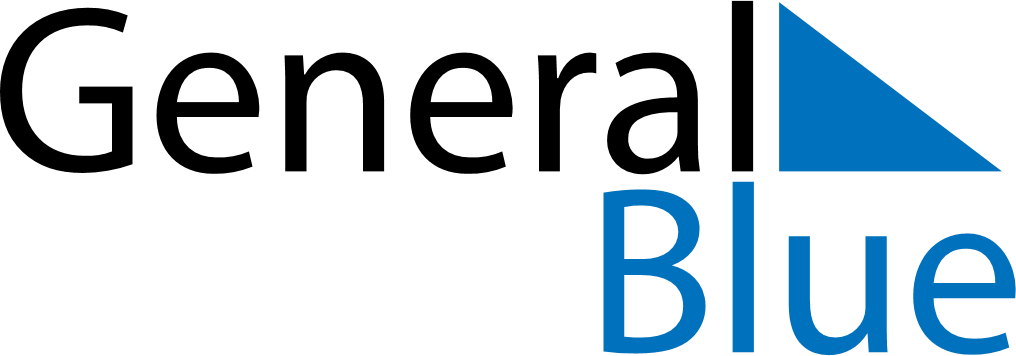 August 2020August 2020August 2020August 2020CanadaCanadaCanadaSundayMondayTuesdayWednesdayThursdayFridayFridaySaturday123456778Civic Holiday910111213141415161718192021212223242526272828293031